Publicado en España el 28/01/2020 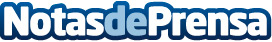 Sqrups!, la cadena de outlets urbanos que hace negocio evitando el desperdicio de alimentosEn 2019 prefirió vender más de 150 productos rebajados a menos de 10 céntimos, antes que tirarlos, en total mas de 300.000 unidadesDatos de contacto:Pura de RojasALLEGRA COMUNICACION91 434 82 29Nota de prensa publicada en: https://www.notasdeprensa.es/sqrups-la-cadena-de-outlets-urbanos-que-hace Categorias: Nacional Solidaridad y cooperación Consumo http://www.notasdeprensa.es